Friends of Johnshaven Meeting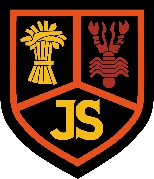 Monday 3rd December 2018Minutes	